Reformierte Kirchen Bern-Jura-SolothurnSuchergebnisse für "Freundschaft"Autor / TitelJahrMedientypSignatur / Standort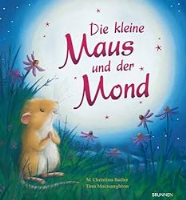 Butler, M. ChristinaDie kleine Maus und der Mond2012BilderbuchFreundschaft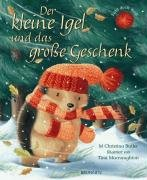 Butler, M. ChristinaDer kleine Igel und das große Geschenk2006BilderbuchFreundschaft